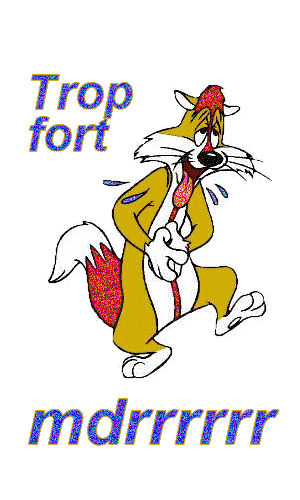 Comment les guêpes font-elles l’amour ?
Dard dard …Quel animal court le plus vite ?
Le pou, car il est toujours en têteQue fait un canard quand il a soif ?Il se tape une cannette Savez-vous comment communiquent les abeilles ?Par e-miel ..Une poule sort de son poulailler et dit :"brrr, quel froid de canard."Un canard qui passe lui répond :"Ne m'en parlez pas, j'ai la chair de poule."Pourquoi les coqs ont-ils des ailes et les poules pondent-elles des œufs ?Parce que les coqs ont besoin "d'elles" et les poules ont besoin "d'eux"Deux coccinelles font la course. Au bout d'un moment une s'arrête et dit :
"STOP !!! J'ai un point de côté !!!"Que se disent deux chats quand ils sont amoureux ?"Nous sommes félins pour l'autre"2 mites se rencontrent dans un pull l'une dit :- Ou vas-tu en vacances cette année ?- Au bord de la MancheUn vieux rat rencontre une petite taupe. Curieux, il lui demande :- Que veux-tu faire plus tard, ma petite ?- Taupe-modèle!Deux souris voient passer une chauve-souris... :- Regarde un ange !!!  